Obec Toporec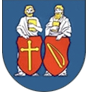                        Námestie sv. Michala 76/2, 059 95 ToporecV Toporci dňa: 02.11.2018VecInformácia o začatí správneho konania vo veci vydania povolenia na výrub drevínObec Toporec v zastúpení PhDr. Jozef Potanko – starosta, ako príslušný orgán štátnej správy ochrany prírody a krajiny, v súlade s ustanoveniami § 82 ods. 7 zákona č. 543/2002 Z. z. o ochrane prírody a krajiny v znení neskorších predpisov, zverejňuje informáciu o tom, že dňa 31.10.2018 bolo začaté správne konanie vo veci vydania povolenia na výrub drevín v zmysle §§ 18 a 21 zákona č. 71/1967 Zb. o správnom konaní v znení neskorších predpisov, v k. ú. Toporec, ktoré bolo začaté na základe žiadosti žiadateľa: Michal Zamkovský, trvale bytom na ul. Hlavná 103/85, 059 95  Toporec, zo dňa 31.10.2018.  Ide o výrub nasledovných drevín:	Orgán ochrany prírody týmto upovedomuje o začatí správneho konania združenia s právnou subjektivitou, ktoré o to písomne požiadali v súlade s § 82 ods. 6 zákona č. 543/2002 Z. z. o ochrane prírody a krajiny v znení neskorších predpisov. Na doručenie písomného alebo elektronického potvrdenia záujmu byť účastníkom v začatom správnom konaní je v zmysle § 82 ods. 7 citovaného zákona určená lehota na doručenie do 12.11.2018. Do podkladov je možné nahliadnuť na Obecnom úrade v Toporci.	Zverejnené dňa  03.11.2018.    PhDr. Jozef Potanko             starostaDRUH DREVINYPOČET KUSOVVLASTNÍK POZEMKUPARCELNÉ ČÍSLOSmrek (Picea sp.)3 ksMichal Zamkovský, Hlavná 103/85, 059 95  ToporecC 275/2